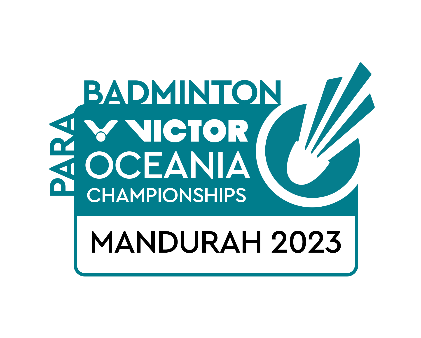 PRACTICE REQUEST FORMMember Association Country:Contact Phone Number:Contact Name (full):Contact Email address:INSERTINSERTINSERTINSERTBooking Details
Practice courts are available Thursday 28 September 12pm – 8pm  NotesBadminton Oceania will allocate courts in the competition venue on a fair and equitable basis Please return this form by Wednesday 20th September to: NAME: Badminton Oceania EMAIL: events@badmintonoceania.org 